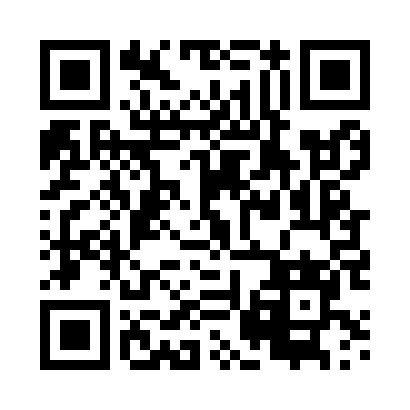 Prayer times for Wietrznica, PolandWed 1 May 2024 - Fri 31 May 2024High Latitude Method: Angle Based RulePrayer Calculation Method: Muslim World LeagueAsar Calculation Method: HanafiPrayer times provided by https://www.salahtimes.comDateDayFajrSunriseDhuhrAsrMaghribIsha1Wed2:585:1512:355:407:5610:042Thu2:555:1412:355:417:5810:063Fri2:525:1212:355:427:5910:094Sat2:495:1012:355:438:0110:125Sun2:465:0912:355:448:0210:146Mon2:435:0712:355:458:0410:177Tue2:405:0512:355:468:0510:208Wed2:375:0412:355:478:0710:239Thu2:345:0212:355:488:0810:2510Fri2:315:0112:355:488:0910:2811Sat2:284:5912:355:498:1110:3112Sun2:244:5812:355:508:1210:3413Mon2:214:5612:355:518:1410:3714Tue2:194:5512:355:528:1510:4015Wed2:184:5412:355:538:1610:4216Thu2:184:5212:355:538:1810:4417Fri2:174:5112:355:548:1910:4418Sat2:174:5012:355:558:2010:4519Sun2:174:4912:355:568:2210:4520Mon2:164:4712:355:578:2310:4621Tue2:164:4612:355:578:2410:4722Wed2:154:4512:355:588:2610:4723Thu2:154:4412:355:598:2710:4824Fri2:144:4312:356:008:2810:4825Sat2:144:4212:356:008:2910:4926Sun2:144:4112:356:018:3010:4927Mon2:144:4012:366:028:3210:5028Tue2:134:3912:366:028:3310:5129Wed2:134:3812:366:038:3410:5130Thu2:134:3812:366:048:3510:5231Fri2:134:3712:366:048:3610:52